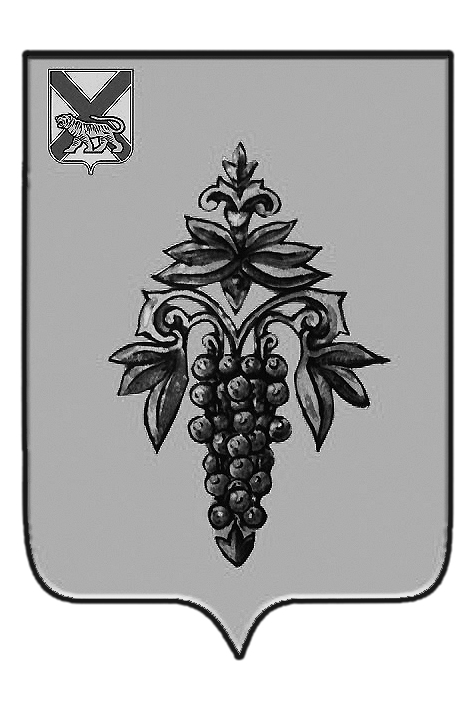 ДУМА ЧУГУЕВСКОГО МУНИЦИПАЛЬНОГО РАЙОНА Р  Е  Ш  Е  Н  И  ЕВ соответствии со статьей  16 Устава Чугуевского муниципального района, Дума Чугуевского муниципального района РЕШИЛА:	1. Утвердить «Положение о квалификационных требованиях для замещения должностей муниципальной службы в органах местного самоуправления Чугуевского муниципального района» (прилагается).	2. Направить настоящее решение глава Чугуевского муниципального района для подписания и опубликования.ДУМА ЧУГУЕВСКОГО МУНИЦИПАЛЬНОГО РАЙОНА Р  Е  Ш  Е  Н  И  ЕПринято Думой Чугуевского муниципального района«18» декабря 2015 годаСтатья 1.Утвердить «Положение о квалификационных требованиях для замещения должностей муниципальной службы в органах местного самоуправления Чугуевского муниципального района» (прилагается).Статья 2. Считать утратившими силу:- решение Думы Чугуевского муниципального района от 30 августа 2007 года № 549 «Положение о квалификационных требованиях к должностям муниципальной службы в Чугуевском муниципальном районе»;- решение Думы Чугуевского муниципального района от 02 июля 2009 года  № 883-нпа «О внесении изменений в решение Думы Чугуевского муниципального района от 30 августа 2007 года N 549 «Положение о квалификационных требованиях к должностям муниципальной службы в Чугуевском муниципальном районе»;- решение Думы Чугуевского муниципального района от 27 марта 2014 года  № 406-нпа «О внесении изменений в решение Думы Чугуевского муниципального района от 30 августа 2007 года N 549-нпа «Положение о квалификационных требованиях к должностям муниципальной службы в Чугуевском муниципальном районе».Статья 3. Настоящее решение вступает в силу со дня его официального опубликования.«23» декабря 2015 г.№ 40 – НПА                                                                                  УТВЕРЖДЕНОрешением Думы Чугуевского муниципального районаот «23» декабря 2015 года № 40-НПАПОЛОЖЕНИЕО КВАЛИФИКАЦИОННЫХ ТРЕБОВАНИЯХ ДЛЯ ЗАМЕЩЕНИЯДОЛЖНОСТЕЙ МУНИЦИПАЛЬНОЙ СЛУЖБЫ В ОРГАНАХ МЕСТНОГОСАМОУПРАВЛЕНИЯ ЧУГУЕВСКОГО МУНИЦИПАЛЬНОГО РАЙОНА1. Настоящее Положение о квалификационных требованиях для замещения должностей муниципальной службы в органах местного самоуправления Чугуевского муниципального района (далее - Положение) разработано в соответствии со статьей 9 Федерального закона от 02 марта 2007 года № 25-ФЗ «О муниципальной службе в Российской Федерации», статьей 6 Закона Приморского края от 04 июня 2007 года № 82-КЗ «О муниципальной службе в Приморском крае» и устанавливает квалификационные требования для замещения должностей муниципальной службы в органах местного самоуправления Чугуевского муниципального района, разработанные на основании типовых квалификационных требований для замещения должностей муниципальной службы.2. Квалификационные требования предъявляются к уровню профессионального образования, стажу муниципальной службы (государственной службы) или стажу работы по специальности, направлению подготовки, профессиональным знаниям и навыкам, необходимым для исполнения должностных обязанностей.3. Квалификационные требования для замещения должностей муниципальной службы устанавливаются в соответствии с группами должностей муниципальной службы.4. В число квалификационных требований к должностям муниципальной службы высшей, главной и ведущей групп должностей муниципальной службы входит наличие высшего образования.5. В число квалификационных требований к должностям муниципальной службы старшей группы должностей муниципальной службы входит наличие среднего профессионального образования, соответствующего направлению деятельности.6. В число квалификационных требований к должностям муниципальной службы младшей группы должностей муниципальной службы входит наличие общего среднего образования.7. В число типовых квалификационных требований к профессиональным знаниям, необходимым для исполнения должностных обязанностей, входит знание:1) основных положений Конституции Российской Федерации, федеральных конституционных законов, федеральных законов, указов Президента Российской Федерации, постановлений Правительства Российской Федерации, законов Приморского края, иных нормативных правовых актов, регулирующих соответствующую сферу деятельности применительно к исполнению должностных обязанностей;2) основ организации и прохождения муниципальной службы;3) основ делопроизводства, порядка работы со служебной информацией, правил охраны труда и пожарной безопасности.8. В число типовых квалификационных требований к профессиональным навыкам, необходимым для исполнения должностных обязанностей, входят навыки:1) организации подготовки, принятия и реализации управленческих решений в сфере, определяемой руководителем;2) организации и планирования работы, контроля, анализа и прогнозирования последствий принимаемых решений;3) ведения деловых переговоров, организации и ведения публичных выступлений;4) подготовки служебных документов и работы с ними;5) сбора, обработки, анализа информации;6) пользования оргтехникой;7) владения информационными технологиями и программным обеспечением;8) работы с информационно-коммуникационными сетями, в том числе сетью "Интернет";9) подготовки презентаций;10) работы с базами данных.7. Гражданам, претендующим на замещение должности муниципальной службы, необходимо иметь:1) на замещение высшей должности муниципальной службы - не менее шести лет стажа муниципальной службы (государственной службы) или не менее семи лет стажа работы по специальности, направлению подготовки;2) на замещение главной должности муниципальной службы - не менее четырех лет стажа муниципальной службы (государственной службы) или не менее пяти лет стажа работы по специальности, направлению подготовки;3) на замещение ведущей должности муниципальной службы - не менее двух лет стажа муниципальной службы (государственной службы) или не менее трех лет стажа работы по специальности, направлению подготовки, а для лиц, имеющих дипломы специалиста или магистра с отличием, в течение трех лет со дня выдачи диплома – не менее одного года стажа муниципальной службы (государственной службы) или стажа работы по специальности;4) на замещение старшей и младшей должности муниципальной службы - без предъявления требований к стажу.От 18.12.2015г.№  40  Об утверждении «Положение о квалификационных требованиях для замещения должностей муниципальной службы в органах местного самоуправления Чугуевского муниципального района»Об утверждении «Положение о квалификационных требованиях для замещения должностей муниципальной службы в органах местного самоуправления Чугуевского муниципального района»Председатель ДумыЧугуевского муниципального района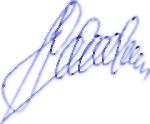 П.И.ФедоренкоПоложение о квалификационных требованиях для замещения должностей муниципальной службы в органах местного самоуправления Чугуевского муниципального районаГлава Чугуевского муниципального района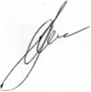 А.А.Баскаков